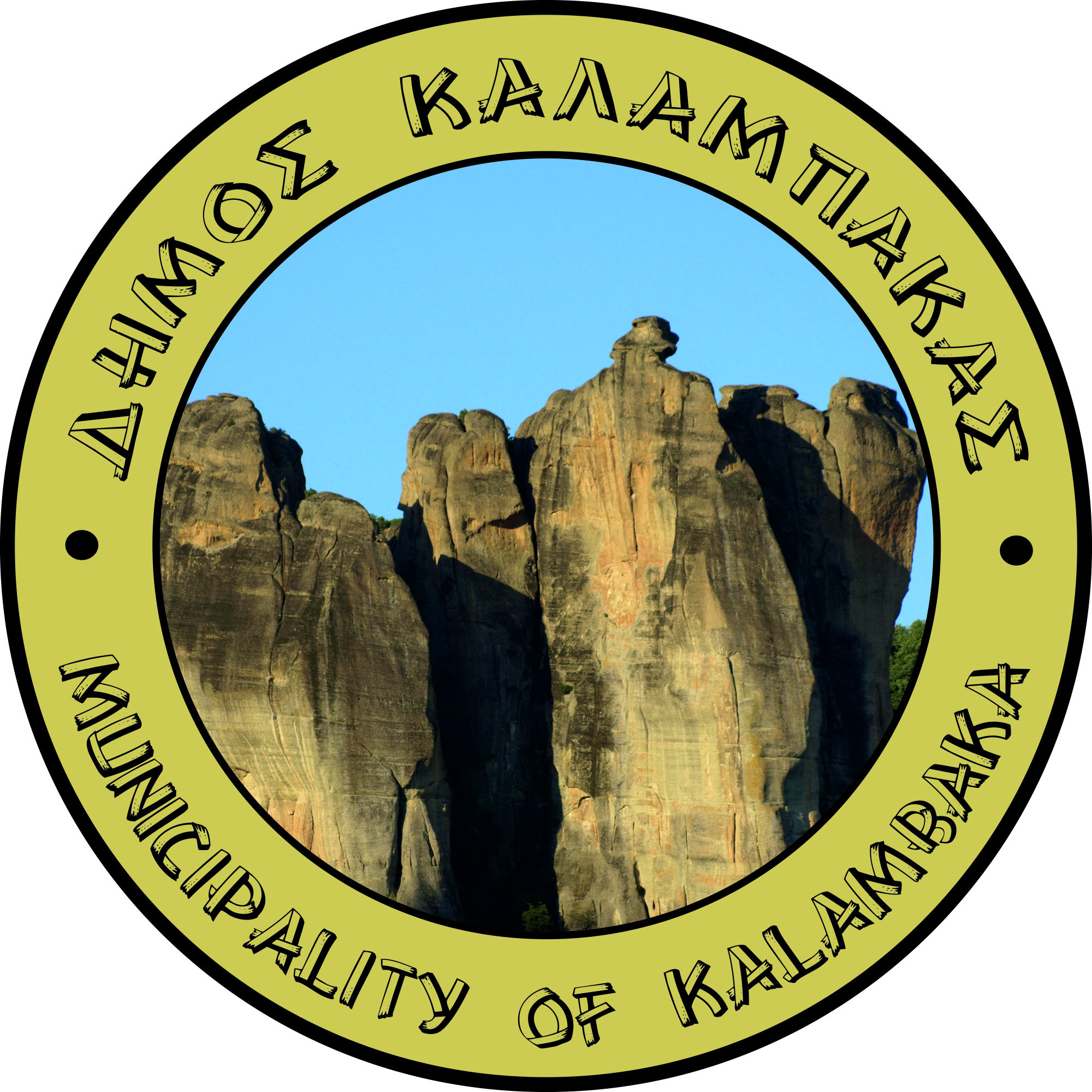 ΑΝΑΚΟΙΝΩΣΗΟ Ο.Π.Ε.Τ.Α.Κ και το Γραφείο Πολιτισμού πρόκειται να συντάξουν πρόγραμμα με όλες τις εορταστικές εκδηλώσεις που θα πραγματοποιηθούν στο Δήμο Καλαμπάκας την περίοδο των Χριστουγέννων και της Πρωτοχρονιάς. Για το λόγο αυτό καλούν όλους τους φορείς, τους συλλόγους , καθώς  και ατομικές ή συλλογικές πρωτοβουλίες, να καταθέσουν προτάσεις στο Γραφείο της Αντιδημάρχου Πολιτισμού κ. Λίλας Μπαντέκα - Νάνη μέχρι την 25η  Νοεμβρίου 2014, προκειμένου να συμπεριληφθούν  στο πρόγραμμα.Μετά την επεξεργασία των προτάσεων από τον Πολιτιστικό Φορέα,  θα ενημερωθούν  έγκαιρα οι ενδιαφερόμενοι. Πληροφορίες στο τηλέφωνο 2432350204Η ΑΝΤΙΔΗΜΑΡΧΟΣ ΠΟΛΙΤΙΣΜΟΥ ΔΗΜΟΥ ΚΑΛΑΜΠΑΚΑΣΛΙΛΑ ΜΠΑΝΤΕΚΑ - ΝΑΝΗΣΤΟΙΧΕΙΑΕΠΩΝΥΜΙΑ ΣΥΛΛΟΓΟΥ  - ΦΟΡΕΑΕΔΡΑ ΣΥΛΛΟΓΟΥ - ΦΟΡΕΑΟΝΟΜΑΤΕΠΩΝΥΜΟ ΠΡΟΕΔΡΟΥΟΝΟΜΑΤΕΠΩΝΥΜΟ ΥΠΕΥΘΥΝΟΥΤΗΛ. ΕΠΙΚΟΙΝΩΝΙΑΣ ΣΤΑΘΕΡΟΤΗΛ. ΕΠΙΚΟΙΝΩΝΙΑΣ ΚΙΝΗΤΟ ΠΕΡΙΓΡΑΦΗ ΤΗΣ ΠΡΟΤΕΙΝΟΜΕΝΗΣ ΔΡΑΣΗΣΟ/Η ΥΠΕΥΘΥΝΟΣ………………………………………………..( ονοματεπώνυμο – υπογραφή )